OBJETIVO: Reconocer las opiniones que tienen los estudiantes y sus familias sobre la situación actual, a través de diversos medios digitales.A través de este primer acercamiento, luego del receso durante un mes, de nuestras actividades escolares, debido a las contingencias que se hacen por la situación de salubridad mundial, regresamos por estos medios virtuales al trabajo académico.  Este reinicio será lento, con cuidado y ajustado a las diferentes condiciones que cada uno de ustedes tenga al interior del sitio que habitan.Tenga en cuenta las siguientes orientaciones para realizar este ejercicio vivencial y que es un inicio para tener contacto directo con tus profesores.Trabajaremos con base en tres preguntas orientadoras que serán punto de partida para este reencuentro a través de los medios virtuales que tengas disponibles o en tu cuaderno si es necesario. Las preguntas las debes responder con opiniones individuales o con apoyo de sus acompañantes. ¿Qué es lo mejor de la situación que vivimos actualmente? ¿Qué es lo más difícil para usted y para su grupo familiar?  ¿Qué están aprendiendo de toda esta situación?Enviar las respuestas a cada director de grupo antes del lunes, 27 de abril.Utilizar las herramientas que tengan disponibles como celulares, a través de un mensaje de texto, de un audio, de un video corto.  También, a través de un documento de Word o de un mensaje al correo de tu director de grupo.Si no es posible alguna de estas alternativas, debes tener las respuestas en tu cuaderno y presentarlas en el primer encuentro presencial, en el colegio.Interactuar, a través, de mensajería, para conocer sus expectativas, sus dudas y poder, entre todos, aportar ideas para apoyarnos solidariamente.Los compromisos académicos pendientes van trabajándolos en forma tranquila, sin afanes ni premuras; contarán con el apoyo de los docentes.Todos tenemos responsabilidades diversas, los tiempos estarán abiertos a la ayuda, compartan con los amigos cercanos, apoyar a compañeros que tengan más dificultad  para realizar las actividades.Sus dudas y necesidades háganlas visibles para buscar mecanismos solidarios para apoyarnos mutuamente, estamos todos para salir adelante en medio de esta crisis temporal.Tengamos presente, además, que la actual situación exige priorizar lo básico para vivir: La salud y la alimentación; es un asunto de supervivencia por lo que se requiere el compromiso de todos.Para la comunicación con tu director de grupo:Insistimos en la importancia de la solidaridad con los demás compañeros, informando sobre estas actividades y el contacto con los directores de grupo.A partir del lunes 27 de abril se enviarán trabajos de las diferentes áreas a través de los directores de grupo.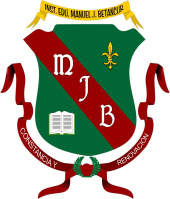 INSTITUCIÓN EDUCATIVA MANUELJ. BETANCURTALLER GENERAL PARA ESTUDIANTES DE LA TERCERA JORNADANOMBRE DEL ESTUDIANTECLEI _______.  DIRECTOR DE GRUPOCLEI 1LIDA DURLIAN PUERTA RODRIGUEZdurlian@une.net.coCLEI 2JOSÉ GILBERTO GONZÁLEZ GUERRAjosegonzalezguerra@hotmail.comCLEI 3AJHON FREDY GARCÍA ARRUBLAfredy870520@hotmail.comCLEI 3BLUZ MARINA ZAPATA VÁSQUEZlmzv1122@gmail.comCLEI 4AGLORIA INÉS VALENCIA MEDINAvalesociales@gmail.comCLEI 4BNEFER JOSÉ ORTEGA MORALESnefort@hotmail.comCLEI 5AJOSÉ URIEL LÓPEZ ARIASuryprofe@gmail.comCLIE 5BSERGIO ANTONIO GIL QUIROZJuan12david12@hotmail.comCLEI 6JUAN CARLOS BLANDÓN VARGASyoguis2000@gmail.com